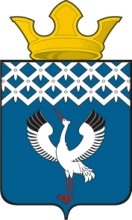 Российская Федерация                 Свердловская областьГлава Байкаловского сельского поселенияБайкаловского муниципального района Свердловской областиПОСТАНОВЛЕНИЕ от   00.05.2023  №00-п    с. БайкаловоО внесении изменений в Постановление Главы муниципального образования Байкаловского сельского поселения от 17.12.2015 года № 503-п «Об утверждении Перечня должностных лиц органов местного самоуправления муниципального образования Байкаловского сельского поселения, уполномоченных составлять протоколы об административных правонарушениях в соответствии с Законом Свердловской области от 14.06.2005  № 52-ОЗ «Об административных правонарушениях на территории Свердловской области» (в редакции постановлений Главы муниципального образования Байкаловского сельского поселения от 26.02.2016 № 72-П, от 31.08.2016 № 433-П, от 27.12.2017 № 404-П, от 06.02.2018 № 27-п, от 30.08.2018 № 270-п, от 19.02.2020 № 44-п, от 20.05.2020 № 127-п)      В целях приведения нормативных правовых актов в соответствие с действующим законодательством, руководствуясь Законом  Свердловской области от 14.06.2005 №52-ОЗ «Об административных правонарушениях на территории Свердловской области», Уставом Байкаловского сельского поселения,ПОСТАНОВЛЯЮ:1. Внести в Постановление Главы муниципального образования Байкаловского сельского поселения от 17.12.2015 года № 503-п «Об утверждении Перечня должностных лиц органов местного самоуправления муниципального образования Байкаловского сельского поселения, уполномоченных составлять протоколы об административных правонарушениях в соответствии с Законом Свердловской области от 14.06.2005  № 52-ОЗ «Об административных правонарушениях на территории Свердловской области» (в редакции постановлений Главы муниципального образования Байкаловского сельского поселения от 26.02.2016 № 72-п, от 31.08.2016 № 433-п, от 27.12.2017 № 404-п, от 06.02.2018  № 27-п, от 30.08.2018 № 270-п, от 19.02.2020 № 44-п, от 20.05.2020 № 127-п) следующие изменения:1.1. Заменить слова «муниципальное образование Байкаловского сельского поселения» словами «Байкаловское сельское поселение» во всех склонениях и падежах по всему тексту Постановления.1.2. Изложить в новой редакции Перечень должностных лиц органов местного самоуправления Байкаловского сельского поселения, уполномоченных составлять протоколы об административных правонарушениях в соответствии с Законом Свердловской области от 14.06.2005г. № 52-ОЗ «Об административных правонарушениях на территории Свердловской области» (прилагается).2. Настоящее постановление (с приложением) опубликовать в Информационном вестнике Байкаловского сельского поселения и разместить на официальном сайте Байкаловского сельского поселения Байкаловского муниципального района Свердловской области в сети «Интернет»:  www.bsposelenie.ru.3.  Контроль за исполнением настоящего Постановления  оставляю за собой.Глава Байкаловского сельского поселения  Байкаловского муниципального района Свердловской области                                                              Д.В. ЛыжинУтвержденПостановлением Главы Байкаловского сельского поселенияБайкаловского муниципального района Свердловской областиот 17.12.2015 года № 503-п (в редакции постановлений Главы  Байкаловского сельского поселения                                        от 26.02.2016 № 72-п, от 31.08.2016 № 433-п,                                          от 27.12.2017 № 404-п, от 06.02.2018 № 27-п,                                         от 30.08.2018 № 270-п, от 19.02.2020 № 44-п,                                            от 20.05.2020 № 127-п, от 00.05.2023 №00-п)Перечень должностных лиц органов местного самоуправления Байкаловского сельского поселения, уполномоченных составлять протоколы об административных правонарушениях в соответствии с Законом свердловской области от 14.06.2005 года № 52-ОЗ «Об административных правонарушениях на территории Свердловской области»	Обязанности по составлению протоколов об административных правонарушениях возложить на следующих должностных лиц органов местного самоуправления Байкаловского сельского поселения:	1. об административных правонарушениях, предусмотренных пунктом 2 статьи 4-2 Закона Свердловской области от 14 июня 2005 года № 52-ОЗ «Об административных правонарушениях на территории Свердловской области» (далее - Закон):Глава Байкаловского сельского поселения Байкаловского муниципального района Свердловской области;Заместитель главы поселения (по вопросам местного хозяйства и капитального строительства).	2. об административных правонарушениях, предусмотренных статьей 5 Закона (в части административных правонарушений, связанных с нарушением порядка предоставления мер социальной поддержки, установленных муниципальными нормативными правовыми актами органов местного самоуправления):Глава Байкаловского сельского поселения Байкаловского муниципального района Свердловской области;Заместитель главы поселения (по вопросам местного хозяйства и капитального строительства).	3. об административных правонарушениях, предусмотренных пунктом 2 статьи 6, пунктом 3 Закона (в части административных правонарушений, связанных с использованием находящегося в муниципальной собственности объекта нежилого фонда без надлежаще оформленных документов либо с нарушением установленных норм и правил эксплуатации и содержания объектов нежилого фонда, а равно с использованием не по назначению, самовольным занятием или переоборудованием (переустройством, перепланировкой) объекта нежилого фонда, находящегося в муниципальной собственности):Специалист 1 категории (по вопросам имущества и закупкам);Ведущий специалист (по жилищным вопросам).	4. об административных правонарушениях, предусмотренных статьей 9 Закона:Глава Байкаловского сельского поселения Байкаловского муниципального района Свердловской области;Заместитель главы поселения (по вопросам местного хозяйства и капитального строительства); Специалист 1 категории (по земельным вопросам и экологии).	5. об административных правонарушениях, предусмотренных статьями 10, 10-2, 10-3 Закона: Глава Байкаловского сельского поселения Байкаловского муниципального района Свердловской области;Заместитель главы поселения (по вопросам местного хозяйства и капитального строительства).	6. об административных правонарушениях, предусмотренных статьей 11-1 Закона:Глава Байкаловского сельского поселения Байкаловского муниципального района 	Свердловской области;Заместитель главы поселения (по вопросам местного хозяйства и капитального строительства); Специалист 1 категории (по вопросам имущества и закупкам);Специалист 1 категории (по вопросам благоустройства).	7. об административных правонарушениях, предусмотренных статьями 12, 13,  13-1 Закона:Глава Байкаловского сельского поселения Байкаловского муниципального района Свердловской области;Заместитель главы поселения (по вопросам местного хозяйства и капитального строительства).	8. Должностные лица, уполномоченные составлять протоколы об административных правонарушениях, предусмотренных статьями 14, 14-1 Закона:Глава Байкаловского сельского поселения Байкаловского муниципального района Свердловской области;Заместитель главы поселения (по вопросам местного хозяйства и капитального строительства);Специалист 1 категории (по вопросам имущества и закупкам).	9. об административных правонарушениях, предусмотренных статьями 15, 16 Закона: Глава Байкаловского сельского поселения Байкаловского муниципального района Свердловской области;Заместитель главы поселения (по вопросам местного хозяйства и капитального строительства);Специалист 1 категории (по вопросам благоустройства).	10. об административных правонарушениях, предусмотренных статьями 17, 18, 19 Закона:Глава Байкаловского сельского поселения Байкаловского муниципального района Свердловской области;Заместитель главы поселения (по вопросам местного хозяйства и капитального строительства);Специалист 1 категории (по вопросам благоустройства).	11. об административных правонарушениях, предусмотренных статьями 21, 22 Закона:Глава Байкаловского сельского поселения Байкаловского муниципального района Свердловской области;Заместитель главы поселения (по вопросам местного хозяйства и капитального строительства);Специалист 1 категории (по вопросам имущества и закупкам).	12. об административных правонарушениях, предусмотренных статьями 30 (в части административных правонарушений, связанных с невыполнением законных требований депутата представительного органа муниципального образования), 31 (в части административных правонарушений, связанных с нарушением срока преставления ответа на депутатский запрос депутата представительного органа муниципального образования):Председатель Думы Байкаловского сельского поселения;	13. об административных правонарушениях, предусмотренных статьей 33 Закона:Глава Байкаловского сельского поселения Байкаловского муниципального района Свердловской области;Заместитель главы поселения (по вопросам местного хозяйства и капитального строительства);Специалист 1 категории (по благоустройству);Специалист 1 категории (по земельным вопросам и экологии).	14. об административных правонарушениях, предусмотренных статьей 34 Закона:Глава Байкаловского сельского поселения Байкаловского муниципального района Свердловской области;Заместитель главы поселения (по вопросам местного хозяйства и капитального строительства);Специалист 1 категории (по вопросам благоустройства);Специалист 1 категории (по земельным вопросам и экологии);Специалист 1 категории (по вопросам имущества и закупкам).	15. об административных правонарушениях, предусмотренных статьей 34-1 Закона:Глава Байкаловского сельского поселения Байкаловского муниципального района Свердловской области;Заместитель главы поселения (по вопросам местного хозяйства и капитального строительства);Ведущий специалист (по жилищным вопросам);Специалист 1 категории (по вопросам имущества и закупкам).Специалист 1 категории (по вопросам благоустройства).	16. об административных правонарушениях, предусмотренных статьей 35 Закона (в части административных правонарушений, связанных с нарушением установленного порядка использования символов муниципального образования):Глава  Байкаловского сельского поселения Байкаловского муниципального района Свердловской области;Заместитель главы поселения (по вопросам местного хозяйства и капитального строительства).	17. об административных правонарушениях, предусмотренных статьей 40 Закона:Глава Байкаловского сельского поселения Байкаловского муниципального района Свердловской области; Заместитель главы поселения (по вопросам местного хозяйства и капитального строительства);Специалист 1 категории (по вопросам имущества и закупкам).	18.  об административных правонарушениях, предусмотренных статьей 40-1 Закона:Глава Байкаловского сельского поселения Байкаловского муниципального района Свердловской области;Заместитель главы поселения (по вопросам местного хозяйства и капитального строительства);Специалист 1 категории (по вопросам благоустройства).	19. об административных правонарушениях, предусмотренных статьей 40-2 Закона:Глава Байкаловского сельского поселения Байкаловского муниципального района Свердловской области;Заместитель главы поселения;Специалист 1 категории (по вопросам благоустройства).